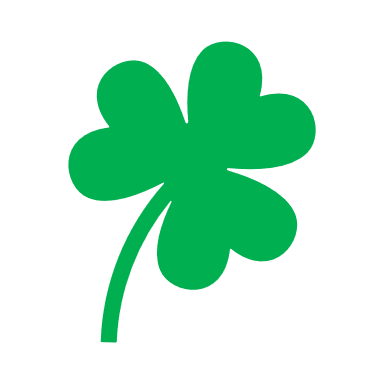 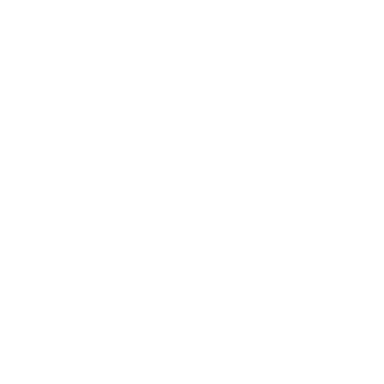 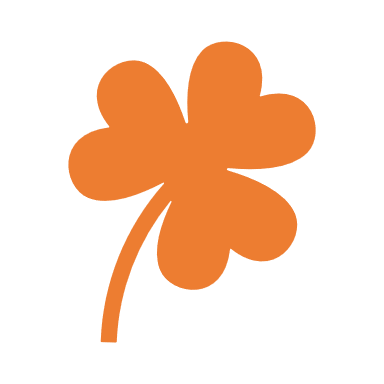 SUNDAY, MARCH 10, 2024 2:00PM to 6:00PM IRISH CELEBRATIONIn honor of St. Patrick’s Day!atKNIGHTS OF COLUMBUS9450 Cherry Hill Road, College ParkNo Entry FeefeaturingIRISH MUSIC SILENT AUCTIONFOOD & DRINK SPECIALS 50/50 RAFFLES & WAGON O’CHEER